1. Hakija 2. Apurahaehdokas 3. Haettava apuraha 4. Työsuunnitelma apurahan saajaa varten 5. Apurahaehdokkaan aikaisemmat CIMOn/OPH:n apurahat Allekirjoitus Liitteet: perustelu apurahan hakijalta, ehdokkaan CV, julkaisuluettelo, tutkimussuunnitelma, kopio tutkintotodistuksestaOPH/Sukukansa-ohjelma  PL 380  00531 Helsinki  Finland  http://www.oph.fi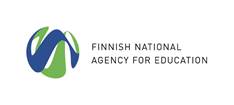 Sukukansaohjelman apurahaHakulomake Sukunimi Etunimet Virka tai tehtävä Virka tai tehtävä Yliopisto Laitos Osoite Postinumero ja -toimipaikka Puhelin Sähköposti Sukunimi Sukunimi Sukunimi Sukunimi Etunimet Etunimet Etunimet Etunimet Sukupuoli  nainen     mies Kansalaisuus Kansalaisuus KansallisuusKansallisuusKansallisuusÄidinkieliSyntymäaikaSähköpostiSähköpostiSähköpostiSähköpostiSähköpostiEi ole vielä Suomessa Ei ole vielä Suomessa Ei ole vielä Suomessa On ollut Suomessa On ollut Suomessa Milloin ja missä Milloin ja missä Milloin ja missä Milloin ja missä Milloin ja missä Milloin ja missä Akateemiset tutkinnot, niiden suoritusvuodet ja suorituspaikat Akateemiset tutkinnot, niiden suoritusvuodet ja suorituspaikat Akateemiset tutkinnot, niiden suoritusvuodet ja suorituspaikat Akateemiset tutkinnot, niiden suoritusvuodet ja suorituspaikat Akateemiset tutkinnot, niiden suoritusvuodet ja suorituspaikat Akateemiset tutkinnot, niiden suoritusvuodet ja suorituspaikat Akateemiset tutkinnot, niiden suoritusvuodet ja suorituspaikat Akateemiset tutkinnot, niiden suoritusvuodet ja suorituspaikat Viimeisin yliopisto/tutkimuslaitos (Suomen ulkopuolella) ennen suunniteltua stipendikautta Viimeisin yliopisto/tutkimuslaitos (Suomen ulkopuolella) ennen suunniteltua stipendikautta Viimeisin yliopisto/tutkimuslaitos (Suomen ulkopuolella) ennen suunniteltua stipendikautta Viimeisin yliopisto/tutkimuslaitos (Suomen ulkopuolella) ennen suunniteltua stipendikautta Viimeisin yliopisto/tutkimuslaitos (Suomen ulkopuolella) ennen suunniteltua stipendikautta Viimeisin yliopisto/tutkimuslaitos (Suomen ulkopuolella) ennen suunniteltua stipendikautta Viimeisin yliopisto/tutkimuslaitos (Suomen ulkopuolella) ennen suunniteltua stipendikautta Viimeisin yliopisto/tutkimuslaitos (Suomen ulkopuolella) ennen suunniteltua stipendikautta Tämänhetkinen yliopisto/työpaikka Suomessa, jos stipendiaattiehdokas on jo maassa Tämänhetkinen yliopisto/työpaikka Suomessa, jos stipendiaattiehdokas on jo maassa Tämänhetkinen yliopisto/työpaikka Suomessa, jos stipendiaattiehdokas on jo maassa Tämänhetkinen yliopisto/työpaikka Suomessa, jos stipendiaattiehdokas on jo maassa Tämänhetkinen yliopisto/työpaikka Suomessa, jos stipendiaattiehdokas on jo maassa Tämänhetkinen yliopisto/työpaikka Suomessa, jos stipendiaattiehdokas on jo maassa Tämänhetkinen yliopisto/työpaikka Suomessa, jos stipendiaattiehdokas on jo maassa Tämänhetkinen yliopisto/työpaikka Suomessa, jos stipendiaattiehdokas on jo maassa Apurahan määrä            €/kk Apurahakauden kesto         kuukauttaApurahakauden ajankohta      201      –      /      201     Aihe Tutkimuksen kuvaus lyhyesti ja apurahaehdokkaan rooli sen toteutuksessa (tarkempi tutkimussuunnitelma esitetään liitteenä) Paikka ja aika Allekirjoitus 